
Министерство образования Республики Саха (Якутия)Автономное  образовательное учреждениедополнительного профессионального образования Республики Саха (Якутия)ИНСТИТУТ РАЗВИТИЯ ОБРАЗОВАНИЯ И ПОВЫШЕНИЯ КВАЛИФИКАЦИИ Саха РеспубликатынҮөрэҕинМинистиэристибэтэИдэтийиигээбииүөрэхтээhин государственнайтэрилтэтэYӨРЭҔИ САЙЫННАРАР УОННА ИДЭНИ YРДЭТЭР ИНСТИТУТ ПРИКАЗ677000 г. Якутск, пр. Ленина, д. 3, тел./факс 42-20-69, е-mail: ipоpk@sahka.ru____31 января___ 2018 г.                 			          №__01/1-26/37______                                                                                                               г. Якутск                                                                                                  		    Начальникам УУО                                                                                                  		    Заведующим УМС    		Информационное письмо         Кафедра русского, якутского языков АОУ ДПО  ИРО и ПК им. С.Н. Донского Iiприглашает учителей якутского языка и литературы на фундаментальные  курсы с 5 по 17 февраля 2018 года на базе ИРО и ПК. Инвариант  с 5 по 9 февраля, а вариативная  часть  проводится  с 12 по 17 февраля попроблеме «Современный урок родного языка и литературы в условиях внедрения ФГОС нового поколения».В рамках курсов планируются:-лекции и практические занятия по  проблеме курсов,-выступления, мастер – классы из опыта работы-обсуждение  новых программ и учебников по якутскому языку и литературе-авторский семинар педагога дополнительного образования Дворца творчества детей Яковлевой Л. С. „Художественное чтение как фактор развития личности школьников“-научно-методический десант учителей якутского языка и литературы Амгинского улуса „Формы и методы работы по формированию метампредметных результатов образования-республиканская юношеская  научно-практической конференция,  посвященная 100-летию со дня рождения  якутского поэта Гаврила Григорьевича Вешникова – БаалаХабырыыса (положение разослано по улусам в ноябре месяце)Докурсовое  задание для слушателей (по выбору одно задание в соответствии с тематикой курсов):1.Подготовить  разработку урока и провести на базе школ г. Якутска  (по желанию) 2.Разработать цифровые образовательные  ресурсы  по преподаванию предмета 3.Подготовить выступление или мастер-класс из опыта работы 4.Подготовиться  к  обсуждению действующих и новых учебных программ (по выбору) Слушателям курсов  необходимо иметь с собой ноутбук и флеш-карту.          Регистрация слушателей состоится 5 февраля  2018  г. в 9-00 часов по адресу: г. Якутск, пр. Ленина 3, ИРО и ПК.  Оплата проезда, командировочных расходов за счет направляющей стороны. Контактные телефоны организаторов курсов: Шишигина Василиса Романовна – доцент  кафедры  (р.42-20-69), сот.8-914-293-11-07 ЯдрихинскаяФевронья Васильевна -  преподаватель кафедры (р.42-20-69), сот. 8-914- 290-78-41                                                      Учебная часть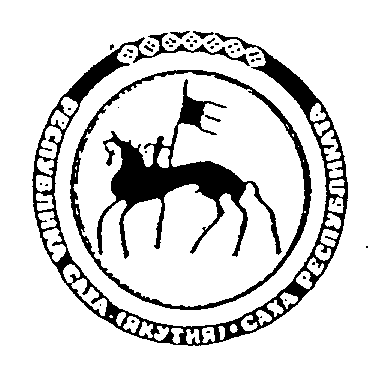 